南通开发区星湖小学人工智能学习空间设备项目询价采购文件采  购 人：南通开发区星湖小学日    期：2021年11月29日南通开发区星湖小学人工智能学习空间设备项目询价采购文件项目概况星湖小学人工智能学习空间设备项目潜在供应商应在供应商登陆南通开发区教育网（http://www.ntkfqjy.com/），下载询价文件，并于2021年12月3日10点00分（北京时间）前提交响应文件。受南通开发区星湖小学的委托，决定就星湖小学人工智能学习空间设备项目实施询价采购，欢迎符合条件的供应商参加。一、采购项目基本情况：1、项目名称：南通开发区星湖小学人工智能学习空间设备项目2、采购方式：询价3、预算金额：本项目采购预算为人民币25万元4、最高限价：本项目最高限价为人民币25万元，报价总价超过最高限价的为无效投标。5、采购需求：星湖小学部分专用教室改造项目采购、安装、调试及后续服务，详见询价文件附件。6、交货期： 自合同签定之日起15天内 7、质量标准：合格8、本项目不接受联合体投标。二、询价供应商资格要求：满足《中华人民共和国政府采购法》第二十二条规定:1、必须具有独立的法人资格，提供有效的三证合一的营业执照；2、具有独立承担民事责任的能力；3、具有良好的商业信誉和健全的财务会计制度；4、具有履行合同所必需的设备和专业技术能力；5、有依法缴纳税收和社会保障资金的良好记录；6、参加政府采购活动前三年内，在经营活动中没有重大违法记录。7、法定代表人参加投标的，必须提供法人身份证明原件及本人身份证复印件；非法定代表人参加的，必须提供法定代表人签名或盖章的授权委托书原件及被委托授权人身份证复印件这两项（须加盖公章）。三、获取采购文件下载询价文件：供应商登陆南通开发区教育网（http://www.ntkfqjy.com/），自行下载询价文件。四、询价文件的递交供应商所提交的询价响应文件不符合询价文件要求，视作投标无效。“询价响应文件”内容包括：（1）报价表须按提供的报价样表格式填写，报价表必须加盖单位公章后方为有效。（2）报价文件包括报价表及资格证明文件2.1报价表须按附件中提供的报价表格式填写,如有其他情况需要说明的，在备注栏中注明。2.2资格证明文件：①法定代表人参加项目投标的，必须提供法定代表人身份证明；非法定代表人参加的，必须提供法定代表人亲笔签名的授权委托书（并加盖公章）；②投标人必须是在中国境内注册并具备独立法人资格的企业，必须在合同履行过程中具有提供招标范围内所有服务的能力。提供有效的营业执照（副本）复印件并加盖公章；③供应商须提供参与本次项目政府采购活动前三年内在经营活动中没有重大违法记录的书面《无重大违法记录声明函》（须加盖公章），格式见附件；（3）询价采购期限原则上不少于三个工作日，采用一次报价方式。按照质量和服务均能满足询价采购文件实质性响应要求且报价最低的原则，确定成交供应商。（4）各供应商须递交 叁 份完整的报价文件，其中正本 壹 份、副本贰份；正、副本不一致时，以正本为准。报价文件必须加盖单位公章方为有效；所有报价文件密封在一个密封袋中，并在密封袋上标明供应商名称，密封袋上加盖单位公章。五、响应文件提交：截止时间：2021年12月3日10点00分，逾期送达的询价响应文件将不予接收。地点：南通经济技术开发区星湖小学林翠路39号星灿天地四楼党支部活动室六、开评标时间：2021年12月3日10点00分七、公告期限：自本公告发布之日起3个工作日。八、成交原则、方式成交原则：1、按照质量和服务均能满足询价采购文件实质性响应要求且报价最低的原则，确定成交供应商。2、网上报价为项目的总价，不得将项目拆分或选择性报价；3、成交人不得以任何方式转包或分包本项目。4、供应商随意、恶意报价，同产品前后报价不一致的或未按询价文件要求进行报价的，经询价小组核实后作无效标处理。5、采购人提供的产品不接受负偏离，否则作为不实质性响应询价文件，作无效投标处理。成交方式：按项目成交，在质量和服务均能满足采购文件实质性响应要求的供应商中，按照报价最低的确定为成交供应商。九、成交结果通知（1）成交结果将通过南通开发区教育网（http://www.ntkfqjy.com/）发布采购结果公告，通知所有参加本次采购活动的供应商。（2）成交供应商应在收到《成交通知书》的15天之内与买方签订合同。所签合同不得对采购文件作实质性修改。采购单位不得向供应商提出不合理的要求作为签订合同的条件，不得与供应商私下订立背离采购文件实质性内容的协议。（3）成交供应商在中标后,务必于合同规定的时间内完成本项目（供需双方另有约定除外）；每延误一天扣以总价款2‰的违约金。十、验收与付款采购单位根据询价文件、合同约定和验收合格报告内容，按相关支付规定直接支付款项。十一、凡对本次采购提出询问，请按以下方式联系招标人：南通开发区星湖小学联系人：蒋老师联系电话：13485178026南通开发区星湖小学2021年11月29日附件：项目需求项目需求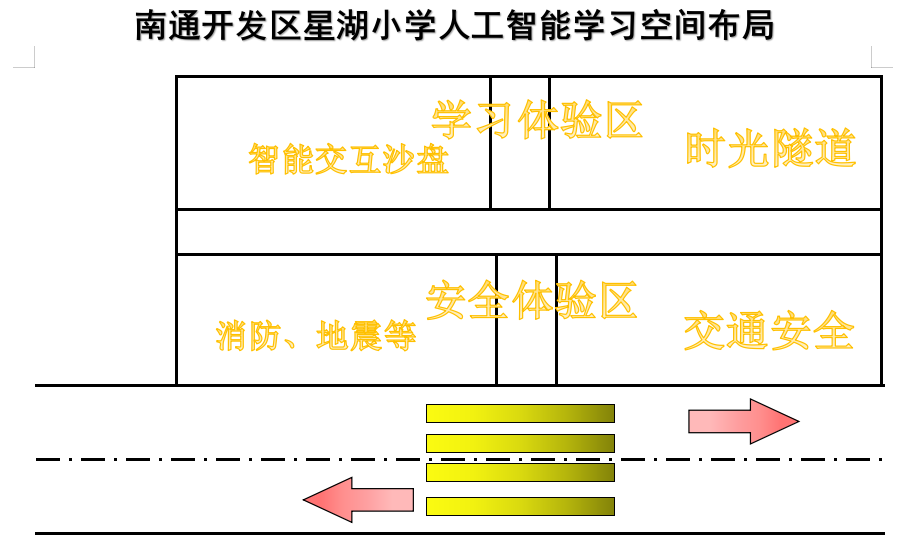 效果图重要说明:采购标的需满足的服务标准、期限、效率等要求中标供应商须提供安装、调试、培训、维护等服务，所有设备质保期内免费维护维修及技术支持，保修期以外提供免费维护和技术支持，维修只收材料成本费。设备发生故障时，接到用户通知需8小时内上门，48小时内解决问题。二、采购合同条款及格式甲方(需方)：南通开发区星湖小学乙方(供方)：                          签订地点：                            签订时间：                            根据《中华人民共和国政府采购法》、《中华人民共和国民法典》、南通开发区教育网               项目询价文件、询价响应文件及中标（成交）通知书，甲乙双方本着公平自愿和诚实信用的原则,订立如下供需合同：一、项目内容二、合同总金额：人民币（大写）                           （小写）￥                                三、工期要求：开工日期：2021年  月   日；竣工日期：2021年   月    日  （具体开工时间以开工报告为准）；总工期：     日历天。 四、质量要求：合格五、工程地点：南通开发区星湖小学。六、验收：本项目结束后由甲方按规定组织验收，验收合格后签发验收单，乙方要出具完整的竣工验收资料。 七、付款：由甲方按采购文件规定的程序付款。（1）项目竣工验收完成后，付至合同价的95%，余款待质保期满后30天内一次性付清。（2）本项目免费质保期为 叁 年，通过验收之日为免费质保期起始日。（3）付款方式：乙方申请付款的程序应符合甲方的财务规定，并出具相应金额的增值税发票。八、违约责任：任何一方违约,均须依照下列约定向对方支付违约金。（1）在本项目实施过程中，如工期进度严重脱节时，甲方有权终止合同，按逾期总天数每日0.05%的标准计算，如甲方造成损失的，还应赔偿甲方的全部损失。（2）甲方延期付款的，需向乙方支付延期付款的利息。（3）其他：  /  甲方（需方）（盖章）：               乙方（供方）（盖章）：                      地址：                               地址：                                      法定（授权）代表人：                 法定（授权）代表人：                         三、询价投标文件组成1、资格证明文件2、开标一览表投标人全称（加盖公章）：法定代表人或授权代表（签字/盖章）：日期：  2021年  月   日填写说明：1、开标一览表、分项报价表必须加盖投标单位公章（复印件无效）。3、分项报价明细表投标人全称（加盖公章）：法定代表人或授权代表（签字/盖章）：日期：  年  月  日填写说明：1、开标一览表、分项报价表必须加盖投标单位公章（复印件无效）。2、本表只是表式，可根据实际需要自行增减行数。4、法定代表人身份证明  （采购人）   ：我公司法定代表人        参加贵单位组织的       （采购项目名称)项目询价采购活动，全权代表我公司处理投标的有关事宜。附：法定代表人情况：姓名：         性别：    年龄：      职务：          身份证号码：                                         手机：                 传真：                        单位名称（公章）             法定代表人（签字）年   月   日                 年   月    日  法定代表人身份证扫描件（并加盖公章）5、授权委托书  （采购人）   ：兹授权     （被授权人的姓名）代表我公司参加       项目的政府采购活动，全权处理一切与该项目询价有关的事务。其在办理上述事宜过程中所签署的所有文件我公司均予以承认。附：授权代表情况：姓名：         性别：    年龄：      职务：          身份证号码：                                         手机：                 传真：                        单位名称（公章）             法定代表人（签字/盖章）年   月   日                 年   月    日  授权代表身份证扫描件（并加盖公章）6、无重大违法记录声明我公司郑重声明：参加本次政府采购活动前 3 年内，我公司在经营活动中没有因违法经营受到刑事处罚或者责令停产停业、吊销许可证或者执照、较大数额罚款等行政处罚。供应商名称（公章）：法定代表人或授权代表（签字/盖章）：_______________________    日期：______年     月     日南通开发区星湖小学人工智能学习空间设备及安装采购项目 南通开发区星湖小学人工智能学习空间设备及安装采购项目 序号项目名称具体要求数量计量单位单价合计金额1南通开发区星湖小学人工智能学习空间设备项目项目询价文件、清单中的内容及现场实地勘察、答疑所含的全部内容详见询价文件详见询价文件详见询价文件项目名称投标总报价备注大写：小写：    （人民币）工期：    日历天；质保期：      ；质量标准：      。名称规格型号/技术参数数量单位单价（元）总价（元） ……合计（大写）：人民币                       元（小写：￥          元）合计（大写）：人民币                       元（小写：￥          元）合计（大写）：人民币                       元（小写：￥          元）合计（大写）：人民币                       元（小写：￥          元）合计（大写）：人民币                       元（小写：￥          元）合计（大写）：人民币                       元（小写：￥          元）